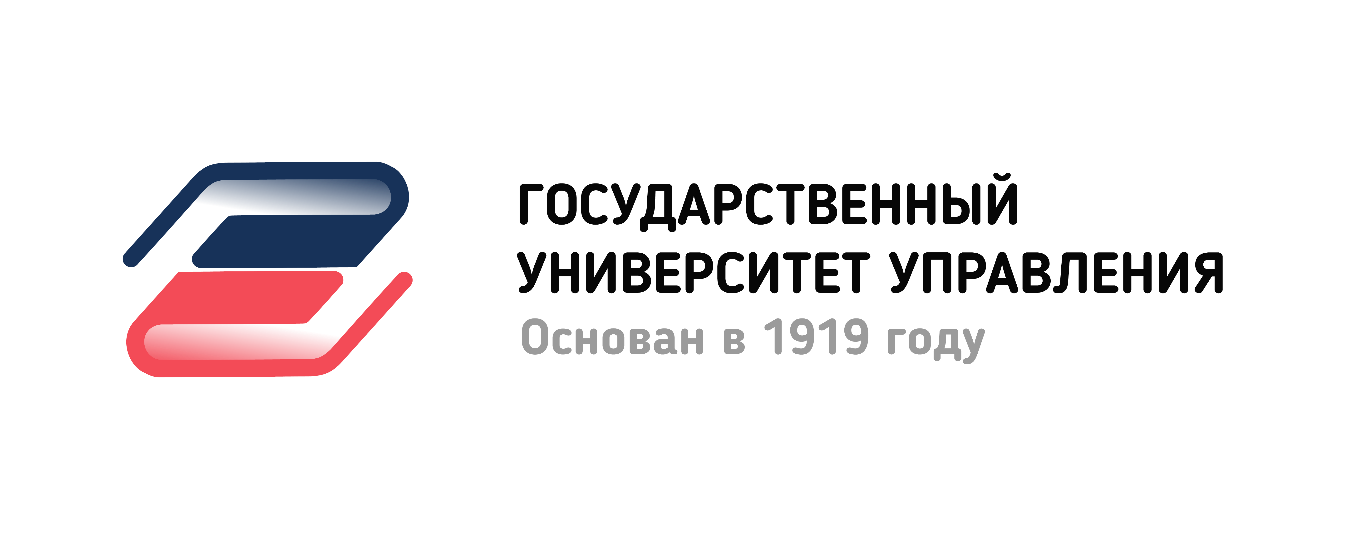 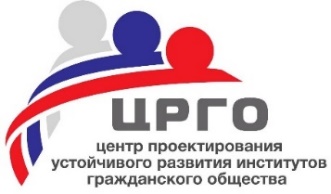 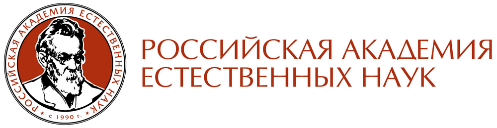 Евразийский сетевой университетГосударственный университет управленияЦентр проектирования устойчивого развития институтов гражданского обществаРоссийская академия естественных наукМеждународная научная школа устойчивого развития имени П.Г. Кузнецова____________________________________________________________ЕВРАЗИЙСКАЯ НАУЧНАЯ КОНФЕРЕНЦИЯпо фундаментальным и прикладным проблемам управления устойчивым развитиемв системе «природа – общество – человек»(к 160-летию со дня рождения выдающегося ученого В.И. Вернадского)24 мая 2023 год, МоскваГосударственный университет управления09:00 – 10:00Регистрация участников (атриум бизнес-центра ГУУ)09:00 – 18:00Выставка научных работ «Парадигма социо-эколого-экономического развития в работах В.И. Вернадского и П.Г.Кузнецова»(зал библиотеки государственного университета управления)10:00 – 12:00ПЛЕНАРНОЕ ЗАСЕДАНИЕ(атриум бизнес-центра ГУУ)Ценности партнерства в новом мире:Устойчивость. Безопасность развития. Качество жизни.Ценности партнерства в новом мире:Устойчивость. Безопасность развития. Качество жизни.Вопросы для обсуждения:Научно-технологическое партнерство и прорывные проектыСубъектная безопасность и устойчивое развитиеНаучно-образовательная интеграция Вопросы для обсуждения:Научно-технологическое партнерство и прорывные проектыСубъектная безопасность и устойчивое развитиеНаучно-образовательная интеграция 12:00 – 12:30Перерыв12:30 – 15.00ЭКСПЕРТНАЯ СЕССИЯ(зал «Наставник» (ауд. 209), бизнес-центра ГУУ)Рейтинг энергетического суверенитета. Презентация и обсуждение.Рейтинг энергетического суверенитета. Презентация и обсуждение.Вопросы для обсуждения:Энергетический суверенитет стран мира и энергетическая связностьСтандарт оценки энергетического обеспечения валют и обменных курсовМетодики анализа устойчивости регионального развитияВопросы для обсуждения:Энергетический суверенитет стран мира и энергетическая связностьСтандарт оценки энергетического обеспечения валют и обменных курсовМетодики анализа устойчивости регионального развития12:30 – 15.00НАУЧНО-ПРАКТИЧЕСКАЯ СЕССИЯ(зал «Динамикс» (ауд. 211), бизнес-центра ГУУ)Региональные и отраслевые проблемы управления развитием.Региональные и отраслевые проблемы управления развитием.Вопросы для обсуждения:Системы управления производительностью труда Модель эколого-экономического отраслевого развития Индекс ноосферного развития регионовВопросы для обсуждения:Системы управления производительностью труда Модель эколого-экономического отраслевого развития Индекс ноосферного развития регионов15:00 – 17.00ДЕЛОВАЯ СЕССИЯ(зал «Мыслитель» (ауд. 208), бизнес-центра ГУУ)Бизнес и университеты.Бизнес и университеты.Вопросы для обсуждения:Стратегия бизнеса с позиции собственника и новые модели развитияПрактические кейсы подготовки студентов для бизнесаВозможности ГУУ для взаимодействия Экспертная площадка – клуб «ПОБИСК»Вопросы для обсуждения:Стратегия бизнеса с позиции собственника и новые модели развитияПрактические кейсы подготовки студентов для бизнесаВозможности ГУУ для взаимодействия Экспертная площадка – клуб «ПОБИСК»17:00 – 17.30ЗАКРЫТИЕ КОНФЕРЕНЦИИ(атриум бизнес-центра ГУУ)